МУНИЦИПАЛЬНОЕ КАЗЕННОЕ УЧРЕЖДЕНИЕ «УПРАВЛЕНИЕ ОБРАЗОВАНИЯ ГОРОДА ЕНИСЕЙСКА»КРАСНОЯРСКОГО КРАЯМУНИЦИПАЛЬНОЕ АВТОНОМНОЕ ОБРАЗОВАТЕЛЬНОЕ УЧРЕЖДЕНИЕДОПОЛНИТЕЛЬНОГО ОБРАЗОВАНИЯ«ЦЕНТР ДОПОЛНИТЕЛЬНОГО ОБРАЗОВАНИЯ»г. ЕНИСЕЙСКА КРАСНОЯРСКОГО КРАЯ(МАОУ ДО ЦДО)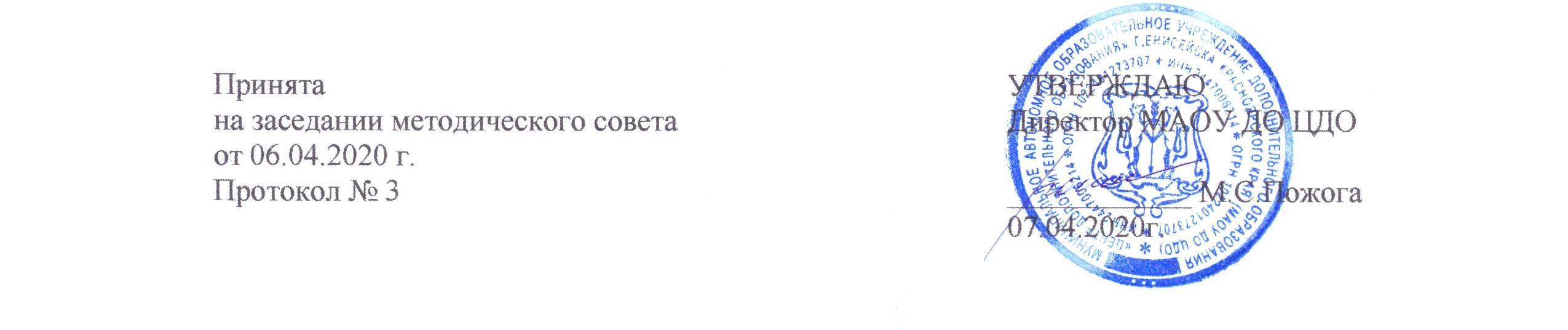 Дополнительная общеобразовательная общеразвивающая программа художественной направленности«Маленький художник»Уровень программы: базовыйВозраст обучающихся: 5-7 летСрок реализации: 2 годаЕнисейск, 2020 СОДЕРЖАНИЕРаздел 1. Комплекс основных характеристик дополнительной общеобразовательной общеразвивающей программыПояснительная запискаЦель и задачи программыСодержание программыПланируемые результатыРаздел 2. Комплекс организационно-педагогических условий реализации программы, включающий формы аттестации2.1. Календарный учебный график2.2. Условия реализации программы2.3. Формы аттестации и оценочные материалы2.4. Методические материалы2.5. Список литературыПриложение 1. Календарно-тематическое планирование на 2020/2021 учебный год (1 год обучения)Приложение 2. Календарно-тематическое планирование на 2020/2021 учебный год (2 год обучения)Приложение 3. Перечень мероприятий на 2020/2021 учебный годПриложение 4. Диагностическая карта наблюденияПриложение 5. Диагностики уровня воображения детей дошкольного возрастаПриложение 6. Уровень подготовки знаний дошкольников (методика Т.С.Комарова)Приложение 7. Методика отслеживания результатов Керна-ЙирасекаРаздел 1. «Комплекс основных характеристик дополнительной общеразвивающейпрограммы «маленький художник»1.1. Пояснительная запискаЗамечательный педагог В.А.Сухомлинский писал, что истоки способностей и дарование детей – на кончиках их пальцев, от них, образно говоря, идут тончайшие ручейки, которые  питают источник творческой мысли. Чем больше уверенности и изобретательности в движениях детской руки, тем тоньше взаимодействие руки с орудием труда (ручкой, карандашом, кисточкой), тем сложнее движение необходимые  для этого взаимодействия, тем ярче творческая стихия детского разума, чем больше мастерства в детской руке,  тем ребенок умнее.            Направленность. Дополнительная общеобразовательная общеразвивающая программа «Маленький художник» имеет художественную направленность. Содержание программы нацелено на  формирование у учащихся художественной культуры, приобщение  детей к миру искусства, общечеловеческим и национальным ценностям  через их собственное творчество и освоение художественного опыта прошлого.  Основная  содержательная часть программы включает основы художественного творчества (изобразительное и декоративно-прикладное искусство) и  предполагает развитие в ребенке природных задатков, творческого потенциала и  специальных способностей.  Актуальность данной программы определяется социальным заказом современного общества на личность, обладающую определенным уровнем художественно-эстетического воспитания, а также обусловлена спросом родителей и обучающихся на подобного рода развивающие программы художественной направленности. В процессе освоения содержания раскрываются и развиваются индивидуальные художественные способности, которые в той или иной мере свойственны всем детям. Дети дошкольного возраста еще и не подозревают, на что они способны. Вот почему необходимо максимально использовать их тягу к открытиям для развития творческих способностей в изобразительной деятельности, эмоциональность, непосредственность, умение удивляться всему новому и неожиданному. Рисование - самое любимое и доступное занятие у детей: поводил кисточкой по листу бумаги – уже рисунок; оно выразительно – можно передать свои восторги, желания, мечты, предчувствия, страхи; познавательно – помогает узнать, разглядеть, понять, уточнить, показать свои знания и продуктивно – рисуешь и обязательно что-то получается. К тому же изображение можно подарить родителям, другу или повесить на стену и любоваться.Чем больше ребенок знает вариантов получения изображения, техник рисования, тем больше у него возможностей передать свои идеи, а их может быть столько, насколько развиты у ребенка память, мышление, фантазия и воображение.Концептуальной основой данной программы является развитие художественно-творческих способностей детей в неразрывном единстве с воспитанием духовно-нравственных качеств путем целенаправленного и организованного образовательного процесса. Главное, развивая у детей творческие способности изобразительной деятельности самим верить, что художественное творчество не знает ограничений ни в материале, ни в инструментах, ни в технике.          Новизна программы. Новизной программы является то, что в ней предусмотрена реализация регионального компонента, понимание красоты северного края, воплощаемой в рисунке через методы и способы развития детского творчества. Содержание программы обращено на формирование у обучающихся (5-7 лет) художественной культуры через наблюдение архитектурных особенностей родного города, а также характерных особенностей сибирской природы. Приобщение детей к окружающему миру и  культурному значения родного города также осуществляется через дополнительное воздействие на их сознание средствами изобразительной деятельности. Поэтому программный материал предполагает обучение детей основам изобразительной грамоты через образы северной флоры и фауны Красноярского края и архитектуры родного города, что создаёт ребёнку нравственно здоровое отношение к природе и местности, в которой он проживает.          Педагогическая целесообразность программы заключается в индивидуальном подходе к обучению ребенка. Индивидуальный подход заложен в программу. Он имеет два главных аспекта. Во-первых, воспитательное взаимодействие строится с каждым ребёнком с учётом личностных особенностей. Во-вторых, учитываются знания условий жизни каждого воспитанника, что важно в процессе обучения. Такой подход предполагает знание индивидуальности ребёнка с включением сюда природных, физических и психических свойств личности.        Для успешной реализации программных задач предусматривается взаимодействие с родителями и педагогами. Проводятся беседы, консультации, выставки.       Программа опирается на принципы построения общей дидактики:  Принцип сезонности (построение познавательного содержания с учётом природных и климатических особенностей данной местности в данный момент времени). Принцип систематичности и последовательности («От простого к сложному», от «Неизвестного к известному»). Принцип развивающего характера художественного образования.  Принцип постановки задач художественно - творческого развития детей с учётом возрастных особенностей и индивидуальных способностей. Принцип интереса (построение с опорой на интересы детей). Принцип личностно-ориентированного (индивидуальный подхода к каждому ребёнку). Принцип активности, контролируемости (индивидуального подхода в обучении и художественном развитии детей, доступности материала, его повторности, построения программного материала от простого к сложному).  В ходе занятий должны соблюдаться здоровьесберегающие условия: смена видов   деятельности   (чередование   подвижных   и   статических   заданий), применение динамических пауз, упражнений на снятие психо-мышечного напряжения, гибкая схема занятий (что позволяет учитывать физическое и эмоциональное   состояние   детей   и   менять   формы   и   методы  работы   в соответствии со степенью их утомляемости) и т.д.Таким образом, обучение детей предполагает решение широкого спектра задач, связанных с общим развитием ребенка и формированием его способностей - творческих, познавательных, сенсорных, интеллектуальных, на основе использования методов соответствующих возрастным особенностям дошкольников; не приводит к физическим и психическим перегрузкам и способствует активации у ребенка познавательных интересов, что в свою очередь, способствует формированию положительной учебной мотивации и благополучному (адаптивному) переходу на следующую возрастную ступень.Отличительные особенности. Программа отличается работой не только с привычными материалами в изобразительной грамоте (гуашь, акварель, цветные карандаши т.д.) а также предполагает вовлечение нестандартных материалов и инструментов (парафин, бумага, природные материалы, щётки, губки т.д.). Таким образом,  занятия не ограничивают обучающегося, а дают ему новые представления и возможности в изображении того, что хочет он донести  до зрителя.Структурной особенностью программы является распределение разделов по основным направлениям в изобразительном искусстве;  живопись, графика, декоративно прикладное искусства, и итоговый раздел тематической композиции который подразумевает обобщение а также соединение предыдущих блоков. В первом году обучения добавлен раздел основных геометрических фигур для понимания обучающихся конструктивных основ в изобразительном рисунке.Любовь старших дошкольников к природе и собственному краю определила введение в программу следующих разделов: раздел V. «Страна в которой мы живём» (первый год обучения), раздел IV. «Мой любимый край!» (второй год обучения). Тематика этих разделов опирается на региональные и географические особенности расположения страны и края, его растений, животных, природных явлений. Также в разделах предыдущих и раздел IV. «Страна узоров», раздел III. «В гостях у весёлого орнамента» присутствует тематика национальных разнообразий в регионе, их праздников, одежды, утвари.Адресат программы. Программа рассчитана на два года обучения,  строится с учётом психофизиологических особенностей учащихся.  Содержание первого года обучения предполагает обучение учащихся возраста 5-6 лет. Второго года обучения – 6-7 лет. В объединение принимаются все желающие, не имеющие противопоказаний по состоянию здоровья (мальчики и девочки). Проводится стартовая диагностика (входной контроль) с целью выяснения уровня готовности ребенка и его индивидуальных особенностей (интересов, первичных умений и навыков, мотивации для занятий и т.п.). При наборе не учитывается степень предварительной подготовки, наличие способностей, физическое здоровье детей. Состав групп – разновозрастной. В объединения последующего года обучения могут быть зачислены обучающиеся, не занимающиеся в группе предшествующего года обучения, но успешно прошедшие входной контроль. Количество детей в группе – до 15 детей.Ведущим видом деятельности дошкольника является  игра, в которой формируется поведение, опосредованное образом другого человека, поэтому знания на занятиях усваиваются в игровой форме, меняются лишь её смысловые нагрузки. Действия воображения - создание и воплощение замысла - начинают складываться первоначально в игре. Это проявляется в том, что прежде игры рождается её замысел и сюжет. Поэтому программой предусмотрены дидактические игры, заложенные в содержании тем.Также большое значение и влияние на умственное развитие дошкольника оказывает обучение, в котором важнейшую роль играет распределение функции между участниками процесса учения. В связи с чем, программа предполагает наличие коллективных форм обучения и выполнение коллективных работ. В 5-7 лет ведущее значение приобретает наглядно-образное мышление, которое позволяет ребёнку решать более сложные задачи с использованием обобщённых наглядных средств (схем, чертежей и пр.). Поэтому в обучение рисованию животных вводятся схемы, позволяющие эмоционально откликаться на  произведения искусства, в которых переданы понятные им чувства и отношения, различные эмоциональные состояния людей, животных, борьба добра со злом. Образы воображения значительно полнее и точнее воспроизводят действительность. Ребёнок чётко начинает различать действительное и вымышленное.  Поэтому в  программе предусматривается проведение бесед.Программой предполагается включение в структуру занятий анализ детских работ детьми и педагогом. Обязательным условием программы является применение литературного, зрительного и музыкального ряда. Уровень программы: базовый. Ориентирует детей на образовательные программы следующего уровня Центра дополнительного образования, а также учреждения дополнительного образования «Художественная школа». Срок реализации. Программа рассчитана на 2 года обучения. Общее количество часов по программе составляет 144 часа.  На каждый год обучения отводится 72 часа.  Режим занятий: Занятия проводятся в специально оборудованном кабинете 2 раза в неделю по одному академическому часу по 30 мин., Продолжительность перемены  - 10 мин. Обязательным условием содержательной части программы является введение разгрузочных физминуток на развитие мелкой моторики, дидактических игр.Форма обучения: очное обучение.1.2. ЦЕЛЬ И ЗАДАЧИ ПРОГРАММЫЦель программы: обучение детей основам изобразительной грамоты и их активное творческое развитие с учётом индивидуальности каждого ребёнка посредством интегрированных занятий по художественной деятельности. Основные задачи программы:Личностные:воспитывать потребность видеть мир глазами художника,  творить и замечать красоту;воспитание у детей отзывчивого и уважительного отношения к сверстникам и взрослым, членам своей семьи, сообществу детей и взрослых в группе;воспитание любви к родному городу, краю;воспитывать интерес детей к народному и декоративному искусству.Метапредметные:развивать основные умения пользоваться карандашом или иным средством изображения (для подготовки к письму);формировать способность к самоорганизации и самоконтролю. Образовательные (предметные):учить передаче основных признаков изображаемых объектов, их структуры и цвета (в рисовании, живописи) составлению предметных, сюжетных или декоративных композиций из разных материалов (в аппликации) как из готовых, так и самостоятельно вырезанных простых форм; учить различать  виды изобразительного искусства (живопись, графика, архитектура, ДПИ) и основные жанры (пейзаж, портрет, натюрморт, сюжетная композиция);учить детей в лепке из пластилина создавать образы способами: отщипывания, отрывания, сплющивания, вытягивания, раскатывания комка между ладонями и на плоскости прямыми и круговыми движениями;учить создавать образ разными способами: мазками, пятнами, штрихами, линиями;учить передавать одну и ту же форму или образ в разных техниках.1.3. СОДЕРЖАНИЕ ПРОГРАММЫУчебно-тематический план 1-го года обученияУчебно-тематический план 2-го года обученияСодержание первого года обученияРаздел I. «Мир красок. Основные цвета». (10 час.).Теория:Знакомство с группой, педагогом, мастерской. Правила безопасности и поведения на занятии. Знакомство с материалами и инструментами. Организация рабочего места.Знакомство с основными цветами (жёлтый, красный, синий). Как быстро заполнить формат краской. Определение горизонтального и вертикального формата. Правила и приёмы работы с кистью (прижимание, прокручивание, мазок, плашмя, концом кисти, торцом и т.д.). Ритмическое распределение объектов по формату. Эмоциональное отношение к цвету и его использование в готовом продукте. Выявление доминанты. Взаимодействие основных цветов в живописи (при их смешении).Практика:1.1 Рисунок на свободную тему, для определения уровня способности обучающихся.1.2 Живописный рисунок «Страна жёлтого цвета» заполнение формы, вымышленное изображения строений, мира, жителей жёлтой страны.1.3 «Страна красного цвета» или страна, в которой цветут красные цветы правильная работа с кистью.1.4 «Страна синего цвета» или страна «Синей королевы» изображение королевы в волнах, синих васильках, стилизация, выявление главного (доминанты).1.5 Заключительное занятие по разделу изображение матрёшки по шаблону, её роспись основными цветами.Раздел II. Графика. Основные средства выразительности «Страна черного и белого» (14 час).Теория:Что такое графика, какие цвета используют в графики, её отличия от живописи. Основные средства выразительности (линия, точка, пятно или штрих). Создание изображения линией, её динамика, толщина особенности использования. Где используют точку, её плотность особенности работы в графике. Свойства пятна как средства выразительности. Взаимодействие всех средств выразительности в графики, и использование в живописи. Закрепление работы с кистью. Введение работы с простыми графическими материалами.Практика:2.1 Выполнение графического рисунка на основе самостоятельной выбранной тематики. 2.2Художник Линия – Совушка. 2.3Художник Точка – сказочные деревья.2.4 Художник Пятно (штрих) –в театри теней. 2.5 Натюрморт – накроем на стол. 2.6  В гостях у сказки.Раздел III. « Страна геометрических фигур». Основное фигуры (12 час).Теория:Основные и дополнительные геометрические фигуры, где встречаем, для чего нужны. Лёгкое конструирование из геометрических фигур (животных, зданий).Практика: 3.1 Обучающийся должен самостоятельно составить изображение из геометрических фигур, которые он знает,  дополнив продукт недостающими элементами для полноты образа. 3.2Отправляемся в страну круга -  «любимые мультгерои». 3.3«Страна мистера треугольника»- составляем изображение из треугольников. 3.4«Страна строителей квадрата и прямоугольника» - составляем из фигур город. 3.5 Обобщающее занятие по разделу – «Чаепитие в стране геометрических фигур».Раздел IV. «Страна узоров» (12 час).Теория:Первоначальные представления о декоративно-прикладном искусстве. Что такое узор, его использование. Где можно встретить в природе и в быту. Упоминания о национальных и современных использования узора в одежде и утвари.Практика: 4.1 При помощи восковых мелков и акварели рисуем «зимние узоры на окне»  4.2 «Наряд на новый год».4.3 «Украсим сервиз».Раздел V. «Страна, в которой мы живем» (24 час)Теория:Раздел направлен на составление тематических композиций и предполагает совокупность полученных ранее знаний, умений, навыков при составлении сюжета. Выявление главного и второстепенного. Умение размышлять на заданную тему. Сочинять и правильно в соответствии плановости располагать на формате. Дети проговаривают, основываясь на собственном опыте, животные и растения страны, педагогом привносится более точная классификация и разнообразие старых и новых знаний по этой теме для логического составления  композиций.Практика:5.1 «Сказочные растения» - а что было бы, если растения были живые?  5.2 «Невиданное животное» на воображение придумать животное нарисовать, дать ему имя, чем он питается. 5.3«Мой аквариум»- составить ритмическую композицию (большие рыбы – маленькие, много – одна) 5.4«Портрет любимых» (мамы, папы, друга, автопортрет). 5.5 «Масленичные гуляния» - многофигурная композиция.  5.6«У бабушки в деревне» многофигурная композиция, пейзаж, натюрморт, портрет – по выбору обучающегося. 5.7Коллективная работа «Ручки-цветочки».Содержание второго года обученияРаздел I. «Мир красок. Цвет и его оттенки» (18 час).Теория:Повторение правил техники безопасности, поведения при пожаре и других стихийных бедствий, терроризме.Закрепления знании об основных цветах, их роль. Правила смешивания каждого цвета из основных, его многообразие оттенков, расположение в цветовом круге, тёплые и холодные цвета. Смешивание основных цветов в радуге. Живописное и эмоциональное, значимость цвета. Практика:1.Рисунок на свободную тему, для определения уровня способности.  1.2«Радуга»- смешение основных цветов. 1.3«Жёлтый и его друзья» - оттенки жёлтого цвета, натюрморт с цветами. 1.4«Красный и его друзья» - оттенки красного, рисуем закат. 1.5«Синий и его друзья» - оттенки синего, рисуем волны. 1.6Тёплый пейзаж  «Осень золотая» 1.7 Холодный пейзаж «Волшебница Зима».Раздел II. «Графика дружит с цветом» (18 час).Теория:Вспомнить что такое графика, её особенности, средства выразительности. Что общего может быть у графики с живописью. Цветная графика, её особенности, применения. Идёт упоминание о прикладной графике, книжной графике (иллюстрации). Что такое контрастный цвет. Применение контрастного цвета в графике. Материалы и инструменты.Практика:2.1«В норке у мышки» выполняется в технике гризайль. 2.2«Волшебные растения» изображения поляны (ковра) из вьющихся растений. 2.3«Дары осени». 2.4«А кто у нас дома живёт?» - изображение домашнего любимца, или кого вы бы хотели приобрести.2.5 «Лесные жители» - портрет любимого лесного обитателя, проживающегося в лесах Красноярского края. 2.6«В гостях у сказки» - выполнение иллюстрации по детским стихам.Раздел III. «В гостях у весёлого орнамента» ( 16 час).Теория:Что такое орнамент, отличие узора от орнамента, его основные виды (геометрический, растительный, зооморфный). Роль орнамента в настоящем и прошлом людей и истории. Правила составления орнамента. Роль орнамента в Енисейском зодчестве.Практика:3.Дети придумывают свой орнамент «весёлый орнамент». 3.2Составление геометрического орнамента «Украсим яйцо на пасху». 3.3«Ковёр – самолёт» 3.4«Барыня» украшаем национальную одежду. 3.5«Улица,  на которой живёт, весёлый орнамент» украшаем торец дома, крышу, забор. 3.6 «Бабушкино окошко» рисуем ставни города Енисейска. 3.7«Резное украшение» - обобщающее занятие.Раздел IV. «Мой любимый край!»( 20 час)Теория:Раздел направлен на создание тематических композиций. Изучается различие между народами в портретном изображении. Способы лёгкого характерного изображения портрета. Создание более полных сюжетных композиций в различных материалах. Подбор материалов от смысловой нагрузки изображения. Упор на любовь к собственной местности, народности, обычаям. Знакомство с картинами Енисейских художников: Харченов С.М., Аблязова Е., Дорогов Н.Ф., Беспалов, Архипова А.Ф.Практика:4.1 «Такие разные люди» - обучающийся выбирает одну коренную национальность  Красноярского края и передаёт её особенности в портрете.4.2 «Иван купала» - создание многофигурной тематической композиции.4.3 4.4«Ода любимому городу» - размышление на формате об Енисейске, его истории(тематическая композиция), природной красоте(пейзаж) на выбор обучающегося. 4.5«А у нас во дворе…» - тематическая композиция.ПЛАНИРУЕМЫЕ РЕЗУЛЬТАТЫЛичностные:учащийся способен замечать красоту окружающего мира;учащийся отзывчив и уважительно относится к сверстникам и взрослым, членам своей семьи, сообществу детей и взрослых в группе;проявляется любовь к родному городу, краю;учащийся проявляет интерес к народному и декоративному искусству.Метапредметные:умеет правильно держать карандаш (кисть);организует своё рабочее место;умеет выполнять элементы: штрих, линия, точка, завиток;способен работать по алгоритму заданному преподавателем;следует режиму (расписанию) занятия.Образовательные (предметные):учащийся может передавать основные признаки изображаемых объектов, их структуру и цвет (в рисовании) составлять предметные, сюжетные или декоративные композиций из разных материалов (в аппликации) как из готовых, так и самостоятельно вырезанных простых форм; имеет представления о видах изобразительного искусства (живопись, графика, архитектура, ДПИ) и основных жанрах (пейзаж, портрет, натюрморт, сюжетная композиция);учащийся может в лепке из пластилина создавать образы способами: отщипывания, отрывания, сплющивания, вытягивания, раскатывания комка между ладонями и на плоскости прямыми и круговыми движениями. умение создавать образ разными способами: мазками, пятнами, штрихами, линиями;умеет создавать изображение при помощи различных материалов и техник, в том числе нетрадиционных.Специфика дошкольного детства не позволяет требовать от ребенка дошкольного возраста достижения конкретных образовательных результатов и обусловливает необходимость определения результатов освоения образовательной программы в виде целевых ориентиров. К концу обучения дети достигают определенного уровня художественного развития: эмоционально воспринимают содержание произведения, запоминают и узнают знакомые картины, иллюстрации, замечают изобразительно-выразительные средства (цвет, ритм, форму, композицию), с помощью этих средств создают образ в рисунке, оценивают то, что получилось, отмечают выразительность формы, линий, силуэта, цветового сочетания. У детей формируются творческие способности, необходимые для последующего обучения изобразительному искусству в школе.Формирование «культуры творческой личности»: развитие в ребёнке природных задатков, творческого потенциала, специальных способностей, позволяющих ему самому реализоваться в различных видах и формах художественно – творческой деятельности. Полученные в процессе обучения знания, умения, навыки по программе «Маленький художник»  подготавливают  детей дошкольного возраста для дальнейшего развития в патриотической, художественной  воспитании и личностном росте.Раздел 2. Комплекс организационно-педагогических условий реализации программы, включающий формы аттестации2.1. Календарный учебный графикКалендарно-тематическое планирование 1 года обучения (приложение 1).Календарно-тематическое планирование 2 года обучения (приложение 2).Перечень мероприятий на 2020/2021 учебный год (приложение 3).2.2. УСЛОВИЯ РЕАЛИЗАЦИИ ПРОГРАММЫМатериально-техническое обеспечение. Помещение:Реализация программы предполагает наличие специального отдельного учебного кабинета, оформленного  в соответствии с профилем занятий и оборудованного в соответствии с нормами.Оборудование:Столы, с регулятором наклона столешниц,   со скамьями;  стулья. 	Для затемнения во время просмотра видеоматериалов используются:  жалюзиОбязательным условием является наличие раковины с водой (канализация); хозяйственного инвентаря (тазики, ведра, урна, веник).Для наглядного показа предполагается использование доски школьной, мольберта.	Для хранения инструментов и материалов, а так же учебной литературы предполагается наличие:- стеллажей для хранения инструментов обучающихся;- стеллажей для скульптурных моделей обучающихся;- стенда для выставки рисунков;- шкафы для хранения учебной литературы.Информационное обеспечение. Для обеспечения зрительного, видео- и аудио- ряда занятий в кабинете предусматривается наличие следующей техники и пособий:- магнитофон;- ноутбук;- учебные  пособия и таблицы;- объяснительно-иллюстративный материал;- изделия народных промыслов;- репродукции картин;- натурный фонд;- подборки рисунков и фотографий;- книги;     - образцы готовых изделий;- аудиотека: «Голоса птиц», «Шум дождя», «Звуки природы», «Инструментальная музыка»;- видеоматериал:  «Природа края», мультики о цветах, о фигурах.Художественные материалы:- игры для восприятия цвета и развития руки; - ватман; - фломастеры, восковые мелки, пастель, гелиевые ручки; акварель, гуашь, кисти; - печати – клише; - трафареты; - цветная бумага; - пластилин; - «инструменты» для рисования нетрадиционными способами рисования:пробки; палочки (старые стержни) для процарапывания; ватные палочки; поролон; нитки, свечи, вата; коктейльные трубочки;- художественная литература; - репродукции картин. Кадровое обеспечение. Педагоги, реализующие программу, должны иметь профессиональное педагогическое образование и специальное образование или переподготовку по направлению программы. Должны владеть основными современными образовательными личностно-ориентированными  технологиями. Педагоги должны обладать коммуникативными компетенциями, педагогическим оптимизмом и положительными личностными качествами.2.3. ФОРМЫ  АТТЕСТАЦИИ и оценочные материалыПрограмма предполагает организацию выставок с результатами деятельности после прохождения каждой темы.За 2-3 минуты до завершения каждого занятия вывешиваются работы, и дети в устной форме с учётом пройденного материала проводят краткий анализ продукта деятельности.Формой подведения итогов реализации данной программы являются: участие в художественных конкурсах, тематических выставках, творческий отчёт (дети с участием родителей рассказывают о любимой работе (рисунке), возможны творческие добавления в виде презентаций, музыкальных фрагментов).Кроме того педагогом на каждого ребёнка ведётся диагностическая карта наблюдений (Приложение 4).Оценочные материалы        На первом этапе для педагога оценкой деятельности учащихся является  эмоциональный настрой.При оценке работы учащегося учитываются его индивидуальные особенности: характер, эмоциональность, психологические возможности восприятия, темп развития. Исходя из этого, педагог дает общую положительную оценку, стимулируя ребенка. Вместе с ним, проанализировав качество изделия, обращает внимание на ошибки, которые учащийся находит сам.Также при оценивании обучающегося, используются следующие методики:- «Чернильное пятно», «Абстрактная картина», «Детские портреты», «Круги» (Приложение 5);- анализ продукта деятельности Т.С.Комарова (Приложение 6);- Тест Керна-Йирасека (Приложение 7).2.4. Методические материалы1-й год обучения2-й год обучения         Формы работы с детьми:- индивидуальные; - групповые.Формы занятий: учебные занятия (практические работы, беседы, занятие-игра, занятие-путешествие, виртуальные экскурсии, соревнования, занятие-наблюдение, занятие-любование).Типы занятий: учебное занятие.      Методы и приемы обучения: словесные (рассказ, беседа, познавательные беседы, объяснение, пояснение); наглядные (показ педагогом, демонстрация, рассматривание). Обучение должно проводиться на основе наглядно-образного мышления (как ведущего вида мышления в дошкольном возрасте) а также в «зоне ближайшего  развития»,   то   есть   с  использованием   методов   и  приемов, являющихся основными для следующей возрастной ступени (в частности, развитие словесно-логического мышления);рисование сюжетов сказок, орнаментов - проводится с целью развития памяти, воображения, мышления, закрепления названий элементов орнаментов народов Севера;практические (самостоятельная продуктивная деятельность детей, экспериментирование);вопросы проблемного и исследовательского характера – используются для развития мышления, умения рассуждать, высказывать свои мысли, делать выводы, вести наблюдения;основными формами и методами с детьми должны быть игровые приемы (игра   является   ведущей   деятельностью   дошкольников   и   способствует созданию наиболее благоприятной развивающей среды).При обучении рисованию дошкольников необходимо учитывать возрастные особенности процесса рисования.В таблице приведены основные моменты методики обучения рисованию детей.Алгоритм учебного занятияУчебное занятие включает в себя три этапа:	- подготовительный этап (приветствие, подготовка учащихся к работе, организация начала занятия, создание психологического настроя, активизация внимания, объявление темы и цели занятия, проверка усвоения знаний предыдущего занятия);	- основной этап (подготовка к новому содержанию, обеспечение мотивации и принятие учащимися цели учебно-познавательной деятельности; усвоение новых знаний и способов действий, обеспечение восприятия осмысления и первичного запоминания связей и отношений в объекте изучения; первичная проверка понимания изученного, установление правильности и осознанности усвоения нового учебного материала, выявление ошибочных или спорных представлений и их коррекция; применение пробных практических заданий; закрепление новых знаний-умений, способов действий и их применения, обобщение и систематизация знаний-умений; выявление качества и уровня овладения знаниями, самоконтроль, самокоррекция знаний-умений и способов действий);	- заключительный этап (анализ и оценка успешности достижения цели и задач, определение перспективы последующей работы; совместное подведение итогов занятия; рефлексия - самооценка учащимися своей работоспособности, психологического состояния, причин и способы устранения некачественной работы, результативности работы, содержания и полезности работы).2.5. СПИСОК ЛИТЕРАТУРЫНОРМАТИВНО-ПРАВОВЫЕ   ДОКУМЕНТЫ1. Федеральный закон Российской Федерации от 29 декабря . № 273-ФЗ «Об образовании в Российской Федерации».2. Концепция развития дополнительного образования детей, утвержденная распоряжением Правительства Российской Федерации от 4 сентября . № 1726-р. Приказ Министерства образования и науки РФ от 29 августа . № 1008 «Об утверждении Порядка организации и осуществления образовательной деятельности по дополнительным общеобразовательным программам».4. Приказ Министерства образования и науки РФ от 9 января . № 2 «Об утверждении порядка применения организациями, осуществляющими образовательную деятельность, электронного обучения, дистанционных образовательных технологий при реализации образовательных программ».5. Постановление Главного государственного санитарного врача Российской Федерации от 4 июля . № 41 «Об утверждении СанПиН 2.4.4.3172-14 «Санитарно-эпидемиологические требования к устройству, содержанию и организации режима работы образовательных организаций дополнительного образования детей».6. Приоритетный проект «Доступное дополнительное образование для детей», утвержден президиумом Совета при Президенте Российской Федерации по стратегическому развитию и приоритетным проектам (протокол от 30 ноября . № 11).Список литературы для педагогаГербова В. В. Учусь говорить : пособие для детей 4 – 5 лет / В. В. Гербова -  3-е изд. – М. : Просвещение, 2011. – 40 с. : ил. – (Радуга) – ISBN 978-5-09-025037-5.Гончаенко С. С. Сделаю сам : альбом предназначен для детей 4 – 5 лет / С. С. Гончаренко. – М. :Посвещение, 2011. – 24 с. : ил. – (Радуга). - ISBN 978-5-09-019605-5.Дружные ребята: Воспитание гуманных чувств и отношений у дошк. : Пособие для воспитателей дошк. обазоват. учреждений и родителей / Р. С. Буре, М. В. Воробьёва, ил. – ISBN 5-09-011466-8.Колдина Д.Н. Лепка с детьми 6-7 лет. Сценарии занятий. – М.: МОЗАИКА-СИНТЕЗ, 2016. -88 с.: цв. вкл.Колдина Д.Н. Рисование с детьми 6-7 лет. Сценарии занятий. – М.: МОЗАИКА-СИНТЕЗ, 2016. -128 с.: цв. вкл.Колдина Д.Н. Рисование с детьми 5-6 лет. Сценарии занятий. – М.: МОЗАИКА-СИНТЕЗ, 2015. -112 с.: цв. вкл.Мамаева О.А. Мастерим с детьми 5 -6 лет. – М. : МОЗАЙКА-СИНТЕЗ, 2015. – 80 с. : цв.вкл.Иолтуховская Е. Загадочный океан. Один день – один зендудл. – СПб. : Питер, 2016. – 64 с. : ил.  – (Серия «Антистресс-рисование»).Иолтуховская Е. этнические орнаменты и узоры. Один день – один зендудл. –СПб. : Питер, 2016. – 64 с. : ил. – (Серия «Антистресс-рисование»).Шорыгина Т. А. Беседы о характере и чувствах. Методические рекомендации. – М. : ТЦ Сфера, 2015 96 с. – (Вместе с детьми).Список литературы для детейГончаенко С. С. Сделаю сам : альбом предназначен для детей 4 – 5 лет / С. С. Гончаренко. – М. :Посвещение, 2011. – 24 с. : ил. – (Радуга). - ISBN 978-5-09-019605-5.Дружные ребята: Воспитание гуманных чувств и отношений у дошк. : Пособие для воспитателей дошк. обазоват. учреждений и родителей / Р. С. Буре, М. В. Воробьёва, ил. – ISBN 5-09-011466-8.М. Климнюк Сказки-посказки для счастливых родителей. Книга + 14 карточек. – СПб.: Питер, 2013.Иолтуховская Е. Загадочный океан. Один день – один зендудл. – СПб. : Питер, 2016. – 64 с. : ил.  – (Серия «Антистресс-рисование»).Иолтуховская Е. этнические орнаменты и узоры. Один день – один зендудл. –СПб. : Питер, 2016. – 64 с. : ил. – (Серия «Антистресс-рисование»).ПРИЛОЖЕНИЕ 1.Календарный учебно-тематический планпо дополнительной общеобразовательной общеразвивающей программе«Маленький художник»на 2020-2021 учебный год1 год обученияПРИЛОЖЕНИЕ 2.Календарный учебно-тематический планпо дополнительной общеобразовательной общеразвивающей программе«Маленький художник»на 2020-2021 учебный год2 год обученияПРИЛОЖЕНИЕ 3.Перечень мероприятий с учащимисяпо дополнительной общеобразовательной общеразвивающей программе«Маленький художник»на 2020-2021 учебный годПриложение 4.Диагностическая карта наблюдения   *н- начало учебного года ** к – конец учебного годаПриложение 5.Диагностики уровня воображения детей дошкольного возрастаДля диагностики уровня воображения детей дошкольного возраста используются основные четыре тестовые методики, позволяющие определить ассоциативную активность, содержание и продуктивность образов воображения, их эмоциональную экспрессивность. Данные методики представляют собой модификацию известных тестов Роршаха, Торренса, а также используемую в практике работы с детьми методику художественной перцепции. Все они удобны в использовании и обработке, занимают небольшое количество времени и довольно информативны. Все методики проводятся индивидуально.Методика «Чернильное пятно».Используется для определения ассоциативной активности, содержания и продуктивности образов, эмоциональной экспрессивности воображения ребенка, которые возникают у него в процессе рассмотрения черно-белого абстрактного стимула.Стимулирующим материалом в данном случае является белый лист бумаги одиннадцатого формата с чернильным пятном в центре, полученным в результате чернильного отпечатка при сложении листа пополам.В качестве инструкции ребенку предлагается внимательно рассмотреть картинку и, подумав, сказать, на что похоже изображение на ней, что она ему напоминает.Испытуемому разрешается поворачивать изображение как ему нравится, как удобно. Особое внимание ребенка обращается на то, что все его ответы будут правильными, если же появится несколько вариантов ответов, это будет даже хорошо.Исследователь, фиксируя все ответы, поддерживает активность воображения ребенка похвалой каждого ответа, а также стимулирующими вопросами типа “А что еще ты здесь увидел?” и т.п. Время тестирования не ограничено. Однако, если испытуемый затрудняется в последующем ответе или отказывается отвечать вообще, его внимание переключается на выполнение задания следующей методики, но только после положительной оценки его работы.Методика «Абстрактная картина».Так же как и предыдущая, эта методика используется для определения изучаемых нами вышеперечисленных показателей воображения, но уже при восприятии художественного абстрактного стимула.В качестве такого стимула нами была использована репродукция картины Чюрлениса “Соната звезд”. Детям было предложено внимательно рассмотреть картину, подумать и ответить на вопрос “Что хотел нарисовать художник в картине?”.Дальнейшая процедура тестирования подобна процедуре методике «Чернильное пятно».Методика «Круги».Если в предыдущих двух методиках образы находили свое выражение в вербальной форме, то в данной методике, возникающие у ребенка образы, он должен изобразить в рисунке.Стимульный материал здесь – белый лист бумаги формата А-4, где изображены 40 одинаковых кругов (5 кругов – в горизонтальных рядах, 8 кругов – в вертикальных рядах). Все круги одинакового размера. Они расположены так, чтобы было место для небольшого рисунка. Лист кладется перед ребенком вертикально.Инструкция: Нарисуй, используя все эти круги, все, что придумаешь. Только помни, круг должен обязательно входить в твой рисунок. Ты можешь заштриховать его, пририсовать к нему любые детали, можно для одного рисунка использовать два или несколько кругов. Задание старайся выполнять быстро. Рисуй, что хочешь и как хочешь, но помни о нашем условии – рисуй, используя круг. Начнешь работу и закончишь по сигналу. На работу испытуемому отводится 7 минут. Рисунок выполняется карандашом, ручкой или фломастером одного цвета. Процедура проведения данной методики дает возможность ее использования в групповой форме.Методика «Детские портреты».Она позволяет исследовать характерную черту воображения детей дошкольного возраста – эмоциональность, выявить адекватность эмоциональных образов дошкольников замыслу художественного произведения.В качестве стимульного материала при проведении данной методики были использованы репродукции картин М.Т.Дурново «Портрет мальчика (Из рода князей Волконских)» и В.А.Серова «Портрет великой княгини Ольги Александровны», изображающие детей.Дошкольникам предлагается рассказать о детях, нарисованных на картинах, ответив на вопросы: «О чем они думают?», «Что переживают?», «Какие они?». Для рассмотрения ребенку предлагалась сначала репродукция «Портрет мальчика», и уже после описания этого произведения представлялась репродукция портрета княгини Ольги Александровны. Таким образом, дети имели возможность поочередно рассмотрев, сравнивать образы детей, изображенных на картинах.Процедура проведения тестирования дошкольников по методике «Детские портреты» подобна процедуре методик «Чернильное пятно» и «Абстрактная картина».Описанные выше методики проводились единовременно и предлагались детям в следующей последовательности: методика «Чернильное пятно», методика «Абстрактная картина», методика «Круги», методика «Детские портреты». В дальнейшем для удобства исследования и сравнения результатов тестирования мы будем называть данные методики субтестами. Экспериментальные данные в приложениях также расположены в этом же порядке.Для исследования уровня развития воображения у дошкольников по вышеперечисленным тестовым методикам были использованы следующие показатели:- Ассоциативная активность отражает способность ребенка к возникновению большого количества образов, рассматриваемых нами в качестве ассоциаций, при воздействии различных стимулов, и выражающаяся вербально или в рисунках. Измеряется числом образов, по первым трем субтестам. В четвертом субтесте учитывается количество эмоциональных образов. За каждый образ дается один балл. Все баллы затем суммируются.- Содержание образов выражается в степени разнообразия, широте спектра образов-ассоциаций, возникающих у детей на стимулы первых трех субтестов, и разнообразия видов эмоций в четвертом субтесте. Определяется числом категорий (групп) образов. За каждую категорию дается один балл. Все баллы суммируются. Для каждого субтеста устанавливаются свои категории.- Продуктивность образов характеризует воображение ребенка по способности установления ассоциаций на предложенный стимул, отличающихся оригинальностью, необычностью, неповторимостью по сравнению с образами, возникающими у других детей. Измеряется числом неповторяющихся или редко приводимых ответов, необычным, сложным сочетанием образов. В нашем случае оригинальным считается ответ, данный 1-2 раза в выборке из 33 человек. За каждый оригинальный ответ ребенок получает один балл. Эти баллы суммируются. Применяется этот показатель в первых трех субтестах.- Разработанность (тщательность) образа используется при анализе результатов, полученных в ходе выполнения третьего субтеста – методике «Круги». Этот показатель характеризует использование ребенком дополнительных деталей для изображения объекта в рисунке, в отличии от схематических изображений. Например, рисуя колесо, дошкольник прорисовывает спицы, центральную ось или шины; изображая человеческое лицо – рисует брови, ресницы, волосы, уши и т.д. Оценка данного показателя осуществлялась по пятибалльной системе по следующим критериям:5 баллов - все изображения образа тщательно прорисованы;4 балла - в большинстве рисунков присутствуют детали, придающие выразительность образам;3 балла – около половины образов снабжены характеризующими их деталями;2 балла – в некоторых образах намечаются элементы детализации;1 балл – все образы нарисованы лишь схематическими, условными линиями.Кроме этих показателей вводится еще один показатель, используемый при анализе результатов, полученных в ходе проведения методики «Круги». Это показатель количества кругов в системе образов, характеризующий способность ребенка к широкому полевидению и использованию нескольких кругов для создания одного образа. Другими словами этот показатель можно назвать поленезависимостью. Измеряется он при помощи суммирования количества тех кругов, которые были использованы в системе образов.Учитывая вышеуказанную особенность детского воображения, а именно его эмоциональность, при изучении результатов 1 и 2-го субтестов обращено внимание на учет такого важного показателя образов, как их эмоциональная экспрессивность или выразительность. Измеряется он путем подсчета образов, носящих эмоциональную окрашенность. Примером могут служить такие образы, как «золотая страна», «большая буря», «волшебный Новый год», «волшебные дороги» и т.п. За каждый соответствующий образ ребенку дается один балл, потом баллы суммируется.Информативными предлагаемые методики могут быть и с точки зрения такого показателя, как умение ребенка моделировать ситуацию вокруг воображаемого образа. Этот показатель хорошо прослеживается по данным методики «Детские портреты», когда ребенок, рассказывая о детях, изображенных на детских портретах, начинает предполагать, что они делают, что является причиной и последействием того или иного их состояния.Приложение 6.Уровень подготовки знаний дошкольниковКритерии оценки овладения детьми изобразительной деятельностью и развития их творчества (Т.С.Комарова). АНАЛИЗ ПРОДУКТА ДЕЯТЕЛЬНОСТИ1. Форма: •  3 балла – передана точно, части предмета расположены, верно, пропорции соблюдаются, чётко передано движение; • 2 балла – есть незначительные искажения, движения передано неопределённо; • 1 балл – искажения значительные, форма не удалась, части предмета расположены неверно, пропорции переданы неверно, изображение статическое. 2. Композиция: •  3 балла – расположение по всему листу, соблюдается пропорциональность в изображении разных предметов; • 2 балла на полосе листа; в соотношении по величине есть незначительныеискажения; • 1 балл – композиция не продумана, носит случайный характер; пропорциональность предметов передана неверно. 3. Цвет:  •  3 балла – передан реальный цвет предмета, цветовая гамма разнообразна; •  2 балла - есть отступления от реальной окраски, преобладание нескольких цветов и оттенков, • 1 балл – цвет передан неверно, безразличие к цвету, изображение выполнено в одном цвете. 4. Ассоциативное восприятие пятна:  • 3 балла – самостоятельно перерабатывает пятно, линию в реальные и фантастические образы; • 2 балла – справляется при помощи взрослого; • 1 балл – не видит образов в пятне и линиях. АНАЛИЗ ПРОЦЕССА ДЕЯТЕЛЬНОСТИИзобразительные навыки: 3 балла – легко усваивает новые техники, владеет навыками действия изобразительными материалами; 2 балла – испытывает  затруднения при действиях с изобразительными материалами; 1 балл – рисует однотипно, материал использует неосознанно. Регуляция деятельности: 3 балла – адекватно реагирует на замечания взрослого и критично оценивает свою работу; 2 балла – эмоционально реагирует на оценку взрослого, неадекватен при самооценке (завышена, занижена), заинтересован процессом деятельности; 1 балл – безразличен к оценке взрослого, самооценка отсутствует; заинтересован (равнодушен) продуктом собственной деятельности. Уровень самостоятельности, творчества:3 балла – выполняет задания самостоятельно, в случае необходимости обращается с вопросами, самостоятельность замысла, оригинальность изображения; 2 балла – требуется незначительная помощь, с вопросами обращается редко, оригинальность изображения, стремление к наиболее полному раскрытию замысла; 1 балл – необходима поддержка и стимуляция деятельности со стороны взрослого, сам с вопросами к взрослому не обращается, не инициативен, не стремится к полному раскрытию замысла. Шкала уровней:0 – 8 – низкий уровень; 9 - 16 – средний уровень; 17 – 21 – высокий уровень.  ПЕДАГОГИЧЕСКИЙ АНАЛИЗОбщие показатели развития детского творчества:  • компетентность (эстетическая компетентность); • творческая активность; • эмоциональность (возникновение умных эмоций); • креативность (творческость) • производительность и свобода поведения; • инициативность; • самостоятельность и ответственность; • способность к самооценке. Специфические показатели развития детского творчества в продуктивных видах деятельности: 1. Субъективная новизна, оригинальность и вариативность как способов развития творчества. 2. Нахождение адекватных выразительных средств для создания художественного образа. 3. Большая динамика малого опыта, склонность к экспериментированию схудожественными материалами и инструментами. 4. Индивидуальный «почерк» детской продукции. 5. Самостоятельность при выборе темы, сюжета, композиции, художественных материалов и средств художественно-образной выразительности. 6. Общая ручная умелость.  Приложение 7. Методика отслеживания результатов.Тест Керна-Йирасека позволяет достаточно быстро определить, насколько у ребенка сформированы функции, необходимые для школы: речь, умственное развитие, умение выполнять учебную задачу, навыки изобразительной деятельности. Особенности выполнения заданий теста позволяют выявить уровень волевой организации ребенка, так как ему придется выполнять малопривлекательную работу в течение необходимого времени.
           Когда ребенок воспроизводит письменные буквы и геометрические фигуры (для детей дошкольного возраста это исключительно абстрактные формы), выявляется, достиг ли он такого уровня психического развития, чтобы понять принцип задания, «подражать образцу» и «усвоить образец». Задания теста также дают представления о развитии мелких мышц кисти и выраженности тонкой двигательной координации, столь необходимых для становления навыков письма и совершенствования рисунка.Тест Керна-Йирасека может применяется как в группе, так и индивидуально.Тест состоит из трех заданий: рисование фигуры по представлению, графическое копирование написанной фразы и точек в определенном пространственном положении. Время на выполнение каждого задания не ограничено, не торопите ребенка, пусть он покажет все, на что способен.При выполнении данного теста помощь оказывать запрещается.Если ребенок не может высидеть выполнение всех заданий, за время выполнения теста встает, убегает, машет руками и т.п., это может говорить о незрелости эмоционально-волевой сферы.Задание 1.«Нарисуй какого-нибудь дядю так, как ты умеешь». Никаких дополнительных уточнений делать не надо. Помощь или исправление ошибок недопустимы.Результат.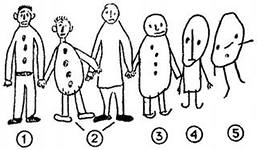 1 балл – у нарисованной фигуры есть голова, туловище, конечности. Голову с туловищем соединяет шея (она должна быть не больше, чем туловище). На голове должны быть волосы (возможно, шляпа или шапка), уши. На лице – глаза, нос, рот. Верхние конечности должны заканчиваться кистью с пятью пальцами. Должны присутствовать детали мужской одежды.2 балла – выполнение всех требований, как при оценке 1 балл. Возможно отсутствие трех деталей – шея, волосы, один палец руки, — но не должна отсутствовать какая-либо часть лица.3 балла – у фигуры на рисунке есть голова, туловище, руки, ноги, которые нарисованы двумя линиями. Отсутствуют шея, уши, волосы, одежда, пальцы на руках, ступни ног.4 балла – примитивный рисунок головы с конечностями. Каждая конечность (достаточно лишь одной пары) изображена одной линией.5 баллов – отсутствует ясное изображение туловища, рук и ног. Каракули.Задание 2.Когда рисунок закончен, попросите, чтобы ребенок перевернул лист, на обратной стороне которого написан образец фразы.«Посмотри, что здесь написано. Ты еще писать не умеешь. Представь, что это рисунок, и попробуй скопировать его как можно точнее».                              Он ел суп.Результат.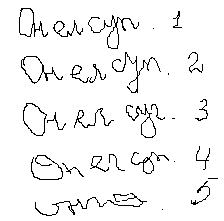 1 балл – срисованную ребенком фразу можно прочитать. Буквы больше образца не более чем в два раза и образуют три слова. Строка отклонена от прямой линии не более чем на 30 градусов.2 балла – предложение можно прочитать. Буквы по величине близки к образцу, стройность букв необязательна.3 балла – буквы должны быть разделены не менее чем на две группы. Можно прочитать хотя бы четыре буквы.4 балла – с образцом схожи хотя бы две буквы. Вся группа букв хотя бы отдаленно напоминает письмо.5 баллов – каракули.Задание 3.«Здесь нарисованы точки. Попробуй сам также нарисовать их на листочке».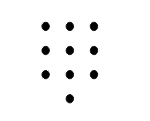 Результат.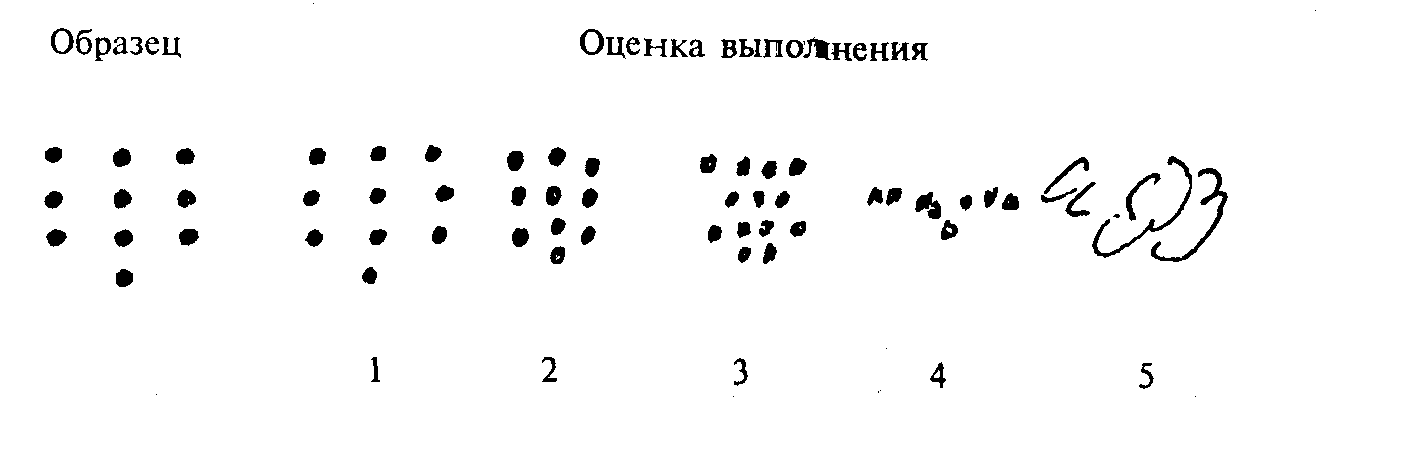 1 балл – точное воспроизведение образца. Нарисованы точки, а не кружки. Соблюдена симметрия фигуры по горизонтали и вертикали. Может быть любое уменьшение фигур, увеличение возможно не более чем вдвое.2 балла – возможно незначительное нарушение симметрии: одна точка может выходить за рамки столбца или строки. Допустимо изображение кружков вместо точек.3 балла – группа точек отдаленно напоминает образец. Возможно нарушение симметрии всей фигуры. Сохраняется подобие пятиугольника, перевернутого вверх или вниз вершиной. Возможно меньшее или большее количество точек.4 балла – точки расположены кучно, их группа может напоминать любую геометрическую фигуру. Величина и количество точек несущественны. Другие изображения, например, линии, недопустимы.5 баллов – каракули.Сумма результатов выполнения отдельных заданий является общим результатом исследования по этому тесту.Ребенок, получивший за выполнение всех заданий от 3 до 5 баллов, оценивается по уровню психомоторного развития как зрелый, то есть готовый к школе.6-7 баллов – средний уровень готовности к школе, так называемый «зреющий». В этом случае можно говорить о благоприятном прогнозе.8-9 баллов – уровень готовности к школе ниже среднего. Этот ребенок нуждается в дополнительных занятиях.Ребенок, получивший 10 и более баллов, оценивается как незрелый по психомоторному развитию.Автор-составитель:С.В. Несмелова, педагог дополнительного образованияПеречень разделов и темПеречень разделов и темПеречень разделов и темКол-во часов:Кол-во часов:Кол-во часов:Кол-во часов:Перечень разделов и темПеречень разделов и темПеречень разделов и темвсеготеорияпрактикаФормы контроля /аттестацииРаздел I.«Мир красок. Основные цвета» (10 час)Раздел I.«Мир красок. Основные цвета» (10 час)Раздел I.«Мир красок. Основные цвета» (10 час)Раздел I.«Мир красок. Основные цвета» (10 час)Раздел I.«Мир красок. Основные цвета» (10 час)Раздел I.«Мир красок. Основные цвета» (10 час)Раздел I.«Мир красок. Основные цвета» (10 час) 1.1Вводное занятие. Вводное занятие. 211,5Беседа, дидактическая игра, наблюдение, анализ работ, выставка 1.2Страна желтого цвета. Страна желтого цвета. 20.51,5Беседа, дидактическая игра, наблюдение, анализ работ, выставка 1.3Страна красного цветаСтрана красного цвета20.51,5Беседа, дидактическая игра, наблюдение, анализ работ, выставка 1.4Страна синего цвета.Страна синего цвета.20.51,5Беседа, дидактическая игра, наблюдение, анализ работ, выставка1.5.Краски дружат. Краски дружат. 20.51,5Беседа, дидактическая игра, наблюдение, анализ работ, выставкаРаздел II. Графика. Основные средства выразительности «Страна черного и белого» (14час)Раздел II. Графика. Основные средства выразительности «Страна черного и белого» (14час)Раздел II. Графика. Основные средства выразительности «Страна черного и белого» (14час)Раздел II. Графика. Основные средства выразительности «Страна черного и белого» (14час)Раздел II. Графика. Основные средства выразительности «Страна черного и белого» (14час)Раздел II. Графика. Основные средства выразительности «Страна черного и белого» (14час)Раздел II. Графика. Основные средства выразительности «Страна черного и белого» (14час) 2.1Вводное занятие. Знакомство с графикой. Вводное занятие. Знакомство с графикой. 211Беседа, наблюдение, анализ работ, выставка2.2Художник ЛинияХудожник Линия20.51.5Беседа, наблюдение, анализ работ, выставка 2.3Художник ТочкаХудожник Точка20.51.5Беседа, наблюдение, анализ работ, выставка 2.4Художник ПятноХудожник Пятно20.51.5Беседа, наблюдение, анализ работ, выставка 2.5Три художника дружатТри художника дружат20.51.5Беседа, наблюдение, анализ работ, выставка2.6Три художника дружат с краскамиТри художника дружат с красками413Беседа, наблюдение, анализ работ, выставкаРаздел III. « Страна геометрических фигур». Основное фигуры. (12 час)Раздел III. « Страна геометрических фигур». Основное фигуры. (12 час)Раздел III. « Страна геометрических фигур». Основное фигуры. (12 час)Раздел III. « Страна геометрических фигур». Основное фигуры. (12 час)Раздел III. « Страна геометрических фигур». Основное фигуры. (12 час)Раздел III. « Страна геометрических фигур». Основное фигуры. (12 час)Раздел III. « Страна геометрических фигур». Основное фигуры. (12 час) 3.1Вводное занятие. Беседа о геометрических фигурахВводное занятие. Беседа о геометрических фигурах211Беседа, наблюдение, дидактическая ига, выставка 3.2Круг. «Любимые мультгерои».Круг. «Любимые мультгерои».20.51.5Беседа, наблюдение, дидактическая ига, выставка 3.3Треугольник. Треугольник. 20.51.5Беседа, наблюдение, дидактическая ига, выставка 3.4Квадрат (Прямоугольник). «Большие города».Квадрат (Прямоугольник). «Большие города».20.51.5Беседа, наблюдение, дидактическая ига, выставка3.5Обобщающее занятиеОбобщающее занятие413Беседа, наблюдение, дидактическая ига, выставкаРаздел IV. «Страна узоров» (12 час)Раздел IV. «Страна узоров» (12 час)Раздел IV. «Страна узоров» (12 час)Раздел IV. «Страна узоров» (12 час)Раздел IV. «Страна узоров» (12 час)Раздел IV. «Страна узоров» (12 час)Раздел IV. «Страна узоров» (12 час) 4.1Зимние узоры на окне.Зимние узоры на окне.20.51.5Беседа, наблюдение, выставка 4.2Украшение одежды. Украшение одежды. 624Беседа, наблюдение, выставка4.3.Украшение посуды. Украшение посуды. 413Беседа, наблюдение, выставкаРаздел V. «Страна, в которой мы живём»(24 час)Раздел V. «Страна, в которой мы живём»(24 час)Раздел V. «Страна, в которой мы живём»(24 час)Раздел V. «Страна, в которой мы живём»(24 час)Раздел V. «Страна, в которой мы живём»(24 час)Раздел V. «Страна, в которой мы живём»(24 час)Раздел V. «Страна, в которой мы живём»(24 час)5.15.1Растения413Беседа, наблюдение, дидактическая ига, анализ работ, выставка5.25.2Животные413Беседа, наблюдение, дидактическая ига, анализ работ, выставка5.35.3Мой аквариум413Беседа, наблюдение, дидактическая ига, анализ работ, выставка5.45.4Портрет. Эмоции. 413Беседа, наблюдение, дидактическая ига, анализ работ, выставка5.55.5Праздники413Беседа, наблюдение, дидактическая ига, анализ работ, выставка5.65.6У бабушки в деревне20.51.5Беседа, наблюдение, дидактическая ига, анализ работ, выставка5.7Итоговое занятиеИтоговое занятие211Наблюдение, коллективная работа.Итого:Итого:72 часа72 часа72 часа72 часаПеречень разделов и темПеречень разделов и темКол-во часов:Кол-во часов:Кол-во часов:Кол-во часов:Кол-во часов:Перечень разделов и темПеречень разделов и темвсеготеорияпрактикаФормы контроля /аттестацииРаздел I. «Мир красок. Цвет и его оттенки»(18 час)Раздел I. «Мир красок. Цвет и его оттенки»(18 час)Раздел I. «Мир красок. Цвет и его оттенки»(18 час)Раздел I. «Мир красок. Цвет и его оттенки»(18 час)Раздел I. «Мир красок. Цвет и его оттенки»(18 час)Раздел I. «Мир красок. Цвет и его оттенки»(18 час)1.1Вводное занятие.211Беседа, наблюдение, урок соревнования, анализ работ, выставка1.2Радуга.20.51.5Беседа, наблюдение, урок соревнования, анализ работ, выставка1.3Желтый и его друзья20.51.5Беседа, наблюдение, урок соревнования, анализ работ, выставка1.4Красный и его друзья20.51.5Беседа, наблюдение, урок соревнования, анализ работ, выставка1.5Синий и его друзья20.51.5Беседа, наблюдение, урок соревнования, анализ работ, выставка1.6Теплый пейзаж413Беседа, наблюдение, урок соревнования, анализ работ, выставка1.7Холодный пейзаж413Беседа, наблюдение, урок соревнования, анализ работ, выставкаРаздел II. «Графика дружит с цветом» (18 час)Раздел II. «Графика дружит с цветом» (18 час)Раздел II. «Графика дружит с цветом» (18 час)Раздел II. «Графика дружит с цветом» (18 час)Раздел II. «Графика дружит с цветом» (18 час)Раздел II. «Графика дружит с цветом» (18 час)Раздел II. «Графика дружит с цветом» (18 час)2.1Гризайль.413Беседа, наблюдение, дидактическая игра, анализ работ, выставкаБеседа, наблюдение, дидактическая игра, анализ работ, выставка2.2Волшебные растения20.51.5Беседа, наблюдение, дидактическая игра, анализ работ, выставкаБеседа, наблюдение, дидактическая игра, анализ работ, выставка2.3Дары осени413Беседа, наблюдение, дидактическая игра, анализ работ, выставкаБеседа, наблюдение, дидактическая игра, анализ работ, выставка2.4А кто у нас дома живет?20.51.5Беседа, наблюдение, дидактическая игра, анализ работ, выставкаБеседа, наблюдение, дидактическая игра, анализ работ, выставка2.5Лесные жители20.51.5Беседа, наблюдение, дидактическая игра, анализ работ, выставкаБеседа, наблюдение, дидактическая игра, анализ работ, выставка2.6В гостях у сказки413Беседа, наблюдение, дидактическая игра, анализ работ, выставкаБеседа, наблюдение, дидактическая игра, анализ работ, выставкаРаздел III. «В гостях у весёлого орнамента» (16 час)Раздел III. «В гостях у весёлого орнамента» (16 час)Раздел III. «В гостях у весёлого орнамента» (16 час)Раздел III. «В гостях у весёлого орнамента» (16 час)Раздел III. «В гостях у весёлого орнамента» (16 час)Раздел III. «В гостях у весёлого орнамента» (16 час)Раздел III. «В гостях у весёлого орнамента» (16 час)3.1Отличие узора от орнамента211Беседа, наблюдение, анализ работ, выставкаБеседа, наблюдение, анализ работ, выставка3.2Геометрический орнамент20.51.5Беседа, наблюдение, анализ работ, выставкаБеседа, наблюдение, анализ работ, выставка3.3Ковер20.51.5Беседа, наблюдение, анализ работ, выставкаБеседа, наблюдение, анализ работ, выставка3.4Национальный костюм20.51.5Беседа, наблюдение, анализ работ, выставкаБеседа, наблюдение, анализ работ, выставка3.5Орнамент в архитектуре20.51.5Беседа, наблюдение, анализ работ, выставкаБеседа, наблюдение, анализ работ, выставка3.6Бабушкино окошко413Беседа, наблюдение, анализ работ, выставкаБеседа, наблюдение, анализ работ, выставка3.7Резное украшение20.51.5Беседа, наблюдение, анализ работ, выставкаБеседа, наблюдение, анализ работ, выставкаРаздел IV. «Мой любимый край!» (20 час)Раздел IV. «Мой любимый край!» (20 час)Раздел IV. «Мой любимый край!» (20 час)Раздел IV. «Мой любимый край!» (20 час)Раздел IV. «Мой любимый край!» (20 час)Раздел IV. «Мой любимый край!» (20 час)Раздел IV. «Мой любимый край!» (20 час)4.1Такие разные люди413Беседа, наблюдение, анализ работ, выставкаБеседа, наблюдение, анализ работ, выставка4.2Национальные праздники413Беседа, наблюдение, анализ работ, выставкаБеседа, наблюдение, анализ работ, выставка4.3Ода любимому городу413Беседа, наблюдение, анализ работ, выставкаБеседа, наблюдение, анализ работ, выставка4.4«А у нас во дворе…»413Беседа, наблюдение, анализ работ, выставкаБеседа, наблюдение, анализ работ, выставка4.5То - что я люблю!312Беседа, наблюдение, анализ работ, выставкаБеседа, наблюдение, анализ работ, выставка4.6.Итоговое занятие11ЭкскурсияЭкскурсияИтого:Итого:7272727272Начало учебного годаОкончание учебных занятийКоличество  дней \ часов в учебный год1 полугодие2 полугодие 1 год обучения2сентября30 мая36 дней / 72часа16 дней / 32часа20 дней / 40 часов2 год обучения2сентября30 мая36 дней / 72часа16 дней / 32часа20 дней / 40 часовВид контроляЦель проведенияВремя проведенияФормы проведениявходной контрольопределение уровня развития обучающихся на начальном этапе реализации образовательной программыв начале 1-го года обучения (сентябрь)наблюдение, тестированиетекущий контрольопределение степени усвоения обучающимися учебного материала, степень сформированности учебных навыковв течение учебного года: на каждом занятии, в конце изучения темынаблюдение, анализ работпромежуточный контрольопределение степени усвоения обучающимися учебного материала, определение промежуточных результатов обученияв конце каждого полугодия (декабрь, май)тестирование, выставка, участие в творческих конкурсахитоговый контрольопределение результатов обучения по итогам реализации образовательной программыв конце курса обучения (в конце 2-го года обучения; май)итоговая выставка, участие в творческих конкурсах, творческий отчётРаздел или тема программыФормы занятийПриёмы и методы организации образовательного процессаДидактический материалТехническое оснащениеФормы подведения итоговРаздел I. «Мир красок. Основные цвета»Групповые, индивидуальные формы работы при практической работе, урок-соревнование.Наглядные, словесные, педагогический рисунок, анализ детских рисунков, Работа с родителями, просмотр видеофрагментовРазвивающие мультфильмы серий «кисточка Пэтти» про цвета (жёлтый, красный, синий), мультфильм «надуваем и лопаем воздушные шары»,примеры работ детей на упражнения с кистью, разные виды матрёшек, примеры росписи (как цвета дружат), шаблоны.Компьютер, проектор, фотоаппарат, колонкиВыставка, анализ рисунков на каждом занятииРаздел II. Графика. Основные средства выразительности «Страна черного и белого» Занятие в группе, индивидуальное консультирование во время практической работы,Просмотр иллюстраций, прослушивание аудио фрагментов, просмотр видеофрагментовРазвивающий мультик «Малышарики. Чёрное и белое», примеры работ выполненных  линией, примеры эскизов набросков художников выполненных линией, пятном, точкой, примеры работ художников пуантилистов, работы детей графика + цвет.Компьютер, проектор, фотоаппарат, колонкиВыставка, анализ рисунков на каждом занятииРаздел III. « Страна геометрических фигур». Основное фигурыГрупповые, индивидуальные формы работы при практической работеМетод упражнений. Словесный метод, наглядный метод, метод проблемных ситуаций, практический метод, просмотр видеофрагментовРазвивающие мультфильмы «геометрия для детей, учим плоские фигуры», развивающие мультфильмы Марии Поддубной «геометрические фигуры,   примеры конструирования животных, зданий фигурами (круг, треугольник, квадрат), примеры работ художников авангардистов.Компьютер, проектор, фотоаппарат, колонкиВыставка, анализ рисунков на каждом занятииРаздел IV. «Страна узоров»Беседа, рассматривание, индивидуальное консультирование во время практической работыСловесный метод, наглядный метод. Практический метод, анализ, наблюденияФотографии узоров в природе (зимнее окно, поляна трав, причудливый узоры на шерсти животных), фотографий и некоторые примеры узоров на одежде, утвари, тканях, мебели. Примеры работ детей выполненных с применением узора, фотографии  пример работ великих мастеров, работ народного творчества.Компьютер, проектор, фотоаппарат, колонкиВыставка, анализ рисунков на каждом занятииРаздел V. «Страна, в которой мы живем» Беседа, рассматривание, индивидуальное консультирование во время практической работыПросмотр иллюстраций, прослушивание аудио фрагментов.Работа с родителямиФотографии наиболее распространённых растений, животных рыб находящихся в нашей стране. Примеры схематичного рисования портрета. Примеры работ тематической композиции Сурикова В И.. Примеры работ композиции детей.Компьютер, проектор, фотоаппарат, колонкиИтоговая выставка, анализ рисунков на каждом занятииРаздел или тема программыФормы занятийПриёмы и методы организации образовательного процессаДидактический материалТехническое оснащениеФормы подведения итоговРаздел I. «Мир красок. Цвет и его оттенки» Групповые, индивидуальные формы работы при практической работе.Наглядные, словесные, педагогический рисунок, анализ детских рисунков, Работа с родителями. Наблюдение, прослушивание аудио фрагментов ,просмотр видеофрагментовРазвивающие мультфильм;Алисы Самбурской «Кошки-мышки», Тамары Ялуниной про цвета, учим цвета «игра в боулинг» телеканала «волшебство тв», «машинки» - развивающая весёлая детская песенка мультик канала «kotetv». Фотографии и примеры готовых работ пейзажей и натюрмортов в тёплой и холодной гамме. Компьютер, проектор, фотоаппарат, магнитофонВыставка, анализ рисунков на каждом занятииРаздел II. «Графика дружит с цветом»Занятие в группе, индивидуальное консультирование во время практической работыПросмотр иллюстраций, прослушивание аудио фрагментов ,просмотр видеофрагментовПримеры работ и фотографий; графике, графика + цвет, прикладной графики, книжной графики (иллюстраций), графика + контрастный цвет, работы в технике гризайль. Фотографий растений, «осенних даров», домашних и лесных животных.Компьютер, проектор, фотоаппарат, магнитофонВыставка, анализ рисунков на каждом занятииРаздел III. «В гостях у весёлого орнамента»Групповые, индивидуальные формы работы при практической работеНаблюдение, прослушивание аудио фрагментов,просмотр видеофрагментов, виртуальная экскурсия. Поход в музей.Фото и листовки орнамента; геометрического, растительного, зооморфного. Схемы составления орнамента. Фото народных костюмов с орнаментом, утвари. Фото наличников, резных украшений, лепнин архитектурных элементов города Енисейска.Компьютер, проектор, фотоаппарат, магнитофонВыставка, анализ рисунков на каждом занятииРаздел IV. «Мой любимый край!»)Беседа, рассматривание, индивидуальное консультирование во время практической работыПросмотр иллюстраций, прослушивание аудио фрагментов.Работа с родителямиФотографии портретов различных коренных национальностей в Красноярском крае. Способы лёгкого схематичного изображения людей разных национальностей края. Фотографии города Енисейска. Фотографии и готовые работы тематических композиций выполненных различными материалами.Репродукции картин художников о Енисейске; Харченов С.М., Аблязова Е., ДороговН.Ф., Беспалов, Архипова А.Ф.Компьютер, проектор, фотоаппарат, магнитофонИтоговая выставка, анализ рисунков на каждом занятииВозрастЧто рисует ребенокМетодика работы по развитию навыков рисованияМатериалы и инструменты для рисования4-5 летРисует человечка, изображая от двух до трех частей его тела. Раскрашивает простые формы, копирует заглавные печатные буквы. Копирует квадрат, звезду, овал. Называет основные цвета. Выполняет вертикальную и горизонтальную штриховку.Рассматривание иллюстраций, репродукций с картин художников. Формирование представлений о предметах, об их свойствах и качествах, форме, цвете, величине, положении в пространстве.Карандаш, бумага, гуашь, кисть, картофельные штампы, печати из пробки, свеча, восковые мелки, пластилин, трафареты.5-6 летНазывает основные цвета спектра. Выполняет горизонтальные и вертикальные штрихи, линии более ровные, четкие, овалы завершенные.Пишет буквы и числа, воспроизводит геометрические фигуры по образцу, соблюдая размер и пропорции. Рисует семью.Продолжать знакомить детей с нестандартными техниками рисования Систематические указания на несовершенство произведений ребенка и наставления о способе их исправить..Карандаш, бумага, гуашь, кисть, картофельные штампы, печати из пробки, свеча, восковые мелки, трафареты.6-7 летРисование семьи и вымышленных персонажей, продолжается формирование  пропорций человека с его окружением. Определяет теплые и холодные тона.Организация различных видов деятельности, проведение пальчиковой гимнастики. Посещение художественных музеев, выставки.Карандаш, бумага, гуашь, кисть, картофельные штампы, печати из пробки, свеча, восковые мелки, трафареты. Инструменты для лепки, аппликации, конструирования.№ п/пДата проведения занятияДата проведения занятияТема занятияКоличество часовКоличество часовКоличество часовМесто проведения Форма занятияФорма занятияФорма контроляПримечание№ п/пДата проведения занятияДата проведения занятияТема занятиятеорияпрактикавсегоМесто проведения Форма занятияФорма занятияФорма контроляПримечаниеРаздел I«Мир красок. Основные цвета»Раздел I«Мир красок. Основные цвета»Раздел I«Мир красок. Основные цвета»Раздел I«Мир красок. Основные цвета»Раздел I«Мир красок. Основные цвета»Раздел I«Мир красок. Основные цвета»Раздел I«Мир красок. Основные цвета»Раздел I«Мир красок. Основные цвета»Раздел I«Мир красок. Основные цвета»Раздел I«Мир красок. Основные цвета»Раздел I«Мир красок. Основные цвета»Раздел I«Мир красок. Основные цвета»1.107.0907.09Вводное занятие0,51,52ЦДО.Учебная аудиторияЦДО.Учебная аудиторияБеседаБеседа с детьми. НаблюдениеВходной контроль1.214.0914.09Страна желтого цвета0.51,52ЦДО.Учебная аудиторияЦДО.Учебная аудиторияЗанятие-путешествиеНаблюдение.1.321.0921.09Страна красного цвета0.51.52ЦДО.Учебная аудиторияЦДО.Учебная аудиторияЗанятие-путешествиеНаблюдение.1.428.0928.09Страна синего цвета0.51.52ЦДО.Учебная аудиторияЦДО.Учебная аудиторияЗанятие-путешествиеНаблюдение 1.7     05.10     05.10Краски дружат0.51.52ЦДО.Учебная аудиторияЦДО.Учебная аудиторияБеседа, практикаНаблюдениеРаздел II Графика. Основные средства выразительности «Страна черного и белого»Раздел II Графика. Основные средства выразительности «Страна черного и белого»Раздел II Графика. Основные средства выразительности «Страна черного и белого»Раздел II Графика. Основные средства выразительности «Страна черного и белого»Раздел II Графика. Основные средства выразительности «Страна черного и белого»Раздел II Графика. Основные средства выразительности «Страна черного и белого»Раздел II Графика. Основные средства выразительности «Страна черного и белого»Раздел II Графика. Основные средства выразительности «Страна черного и белого»Раздел II Графика. Основные средства выразительности «Страна черного и белого»Раздел II Графика. Основные средства выразительности «Страна черного и белого»Раздел II Графика. Основные средства выразительности «Страна черного и белого»Раздел II Графика. Основные средства выразительности «Страна черного и белого»2.1     12.10     12.10Вводное занятие знакомство с графикой112ЦДО.Учебная аудиторияЦДО.Учебная аудиторияБеседа, практикаНаблюдение.2.219.1019.10Художник Линия0.51.52ЦДО.Учебная аудиторияЦДО.Учебная аудиторияБеседа, практикаНаблюдение2.326.10 26.10 Художник Точка0.51.52ЦДО.Учебная аудиторияЦДО.Учебная аудиторияБеседа, практикаНаблюдение за работой детей.2.402.1102.11Художник Пятно0.51.52ЦДО.Учебная аудиторияЦДО.Учебная аудиторияБеседа, практикаНаблюдение за работой детей.2.509.1109.11Три художника дружат0.51.52ЦДО.Учебная аудиторияЦДО.Учебная аудиторияБеседа, практикаНаблюдение за работой детей.2.616.1123.1116.1123.11Три художника дружат с красками1 34ЦДО.Учебная аудиторияЦДО.Учебная аудиторияБеседа, практикаНаблюдение за работой детей.Раздел III. « Страна геометрических фигур». Основное фигурыРаздел III. « Страна геометрических фигур». Основное фигурыРаздел III. « Страна геометрических фигур». Основное фигурыРаздел III. « Страна геометрических фигур». Основное фигурыРаздел III. « Страна геометрических фигур». Основное фигурыРаздел III. « Страна геометрических фигур». Основное фигурыРаздел III. « Страна геометрических фигур». Основное фигурыРаздел III. « Страна геометрических фигур». Основное фигурыРаздел III. « Страна геометрических фигур». Основное фигурыРаздел III. « Страна геометрических фигур». Основное фигурыРаздел III. « Страна геометрических фигур». Основное фигурыРаздел III. « Страна геометрических фигур». Основное фигуры3.1     30.11     30.11Вводное занятие. Беседа о геометрических фигурах.112ЦДО.Учебная аудиторияЦДО.Учебная аудиторияБеседа, практикаНаблюдение за деятельностью3.2 07.12 07.12Круг. Любимые мультгерои0.51.52ЦДО.Учебная аудиторияЦДО.Учебная аудиторияБеседа, практикаНаблюдение за деятельностью3.314.12 14.12 Треугольник0.51.52ЦДО.Учебная аудиторияЦДО.Учебная аудиторияБеседа, практикаНаблюдение за деятельностью3.421.1221.12Квадрат. Прямоугольник. Большие города.0.51.52ЦДО.Учебная аудиторияЦДО.Учебная аудиторияБеседа, практикаНаблюдение за деятельностью. Беседа.3.528.1211.0128.1211.01Обобщающее занятие134Учебная аудиторияУчебная аудиторияЗанятие - играНаблюдение за деятельностью Беседа.Промежуточная аттестацияРаздел IV«Страна узоров»Раздел IV«Страна узоров»Раздел IV«Страна узоров»Раздел IV«Страна узоров»Раздел IV«Страна узоров»Раздел IV«Страна узоров»Раздел IV«Страна узоров»Раздел IV«Страна узоров»Раздел IV«Страна узоров»Раздел IV«Страна узоров»Раздел IV«Страна узоров»Раздел IV«Страна узоров»4.14.1     18.01Зимние узоры на окне0.51.52ЦДО.Учебная аудиторияЦДО.Учебная аудиторияБеседа, практикаНаблюдение за работой.4.24.2 25.0101.0208.02Украшение одежды246ЦДО.Учебная аудиторияЦДО.Учебная аудиторияБеседа, практикаНаблюдение за деятельностью.4.34.315.02 22.02Украшение посуды134ЦДО.Учебная аудиторияЦДО.Учебная аудиторияТворческая мастерскаяНаблюдение за деятельностью.Раздел V. «Страна, в которой мы живем»Раздел V. «Страна, в которой мы живем»Раздел V. «Страна, в которой мы живем»Раздел V. «Страна, в которой мы живем»Раздел V. «Страна, в которой мы живем»Раздел V. «Страна, в которой мы живем»Раздел V. «Страна, в которой мы живем»Раздел V. «Страна, в которой мы живем»Раздел V. «Страна, в которой мы живем»Раздел V. «Страна, в которой мы живем»Раздел V. «Страна, в которой мы живем»Раздел V. «Страна, в которой мы живем»5.15.101.0515.05Растения134Учебная аудиторияУчебная аудиторияБеседа, практикаНаблюдение за деятельностью. Беседа.5.25.222.0529.05Животные134Учебная аудиторияУчебная аудиторияБеседа, практикаНаблюдение за деятельностью. Беседа.5.35.305.0412.04Мой аквариум134Учебная аудиторияУчебная аудиторияБеседа, практикаНаблюдение за деятельностью. Беседа.5.45.419.0426.04Портрет. Эмоции.134Учебная аудиторияУчебная аудиторияБеседа, практикаНаблюдение за деятельностью. Беседа.5.55.510.0517.05Праздники134Учебная аудиторияУчебная аудиторияБеседа, практикаНаблюдение за деятельностью. Беседа.5.65.624.05У бабушки в деревне0.51.52Учебная аудиторияУчебная аудиторияЗанятие-играНаблюдение за деятельностью. Беседа.5.75.731.05Итоговое занятие112Учебная аудиторияУчебная аудиторияЗанятие-играНаблюдение за деятельностью. Беседа.Промежуточная аттестация№ п/пДата проведения занятияТема занятияКоличество часовКоличество часовМесто проведения Форма занятияФорма контроляПримечание№ п/пДата проведения занятияТема занятиятеорияпрактикаМесто проведения Форма занятияФорма контроляПримечаниеРаздел I. «Мир красок. Цвет и его оттенки»Раздел I. «Мир красок. Цвет и его оттенки»Раздел I. «Мир красок. Цвет и его оттенки»Раздел I. «Мир красок. Цвет и его оттенки»Раздел I. «Мир красок. Цвет и его оттенки»Раздел I. «Мир красок. Цвет и его оттенки»Раздел I. «Мир красок. Цвет и его оттенки»Раздел I. «Мир красок. Цвет и его оттенки»Раздел I. «Мир красок. Цвет и его оттенки»1.106.09Вводное занятие11ЦДО.Учебная аудиторияБеседаБеседа с детьми. Наблюдение1.213.09Радуга.11ЦДО.Учебная аудиторияБеседа, практикаНаблюдение.1.320.09Желтый и его друзья11ЦДО.Учебная аудиторияБеседа, практикаНаблюдение.1.427.09Красный и его друзья11ЦДО.Учебная аудиторияБеседа, практикаНаблюдение Беседа.1.504.10Синий и его друзья11ЦДО.Учебная аудиторияБеседа, практикаНаблюдение.1.611.1018.10Теплый пейзаж13ЦДО.Учебная аудиторияБеседа, практикаНаблюдение.1.7     25.10     01.11Холодный пейзаж13ЦДО.Учебная аудиторияБеседа, практикаНаблюдение.Раздел II. «Графика дружит с цветом»Раздел II. «Графика дружит с цветом»Раздел II. «Графика дружит с цветом»Раздел II. «Графика дружит с цветом»Раздел II. «Графика дружит с цветом»Раздел II. «Графика дружит с цветом»Раздел II. «Графика дружит с цветом»Раздел II. «Графика дружит с цветом»Раздел II. «Графика дружит с цветом»2.1     08.1115.11Гризайль.13ЦДО.Учебная аудиторияБеседа, практикаНаблюдение.2.222.11Волшебные растения11ЦДО.Учебная аудиторияБеседа, практикаНаблюдение2.329.11 06.12Дары осени13ЦДО.Учебная аудиторияБеседа, практикаНаблюдение за работой детей.2.413.12А кто у нас дома живет?11ЦДО.Учебная аудиторияБеседа, практикаНаблюдение за работой детей.2.520.12Лесные жители11ЦДО.Учебная аудиторияБеседа, практикаНаблюдение за работой детей.2.627.1210.01В гостях у сказки1 3ЦДО.Учебная аудиторияТеатрализованное занятиеНаблюдение за деятельностью детейПромежуточная аттестацияРаздел III. «В гостях у весёлого орнамента»Раздел III. «В гостях у весёлого орнамента»Раздел III. «В гостях у весёлого орнамента»Раздел III. «В гостях у весёлого орнамента»Раздел III. «В гостях у весёлого орнамента»Раздел III. «В гостях у весёлого орнамента»Раздел III. «В гостях у весёлого орнамента»Раздел III. «В гостях у весёлого орнамента»Раздел III. «В гостях у весёлого орнамента»3.1     17.01Отличие узора от орнамента11ЦДО.Учебная аудиторияБеседа, практикаНаблюдение за деятельностью3.224.01Геометрический орнамент11ЦДО.Учебная аудиторияБеседа, практикаНаблюдение за деятельностью3.3     31.01 Ковер11ЦДО.Учебная аудиторияБеседа, практикаНаблюдение за деятельностью3.407.0214.02Национальный костюм13ЦДО.Учебная аудиторияБеседа, практикаНаблюдение за деятельностью. Беседа.3.521.02Бабушкино окошко11ЦДО.Учебная аудиторияБеседа, практикаНаблюдение за деятельностью3.628.02Резное украшение11ЦДО.Учебная аудиторияЗанятие- путешествие Наблюдение за деятельностьюРаздел IV. «Мой любимый край!»Раздел IV. «Мой любимый край!»Раздел IV. «Мой любимый край!»Раздел IV. «Мой любимый край!»Раздел IV. «Мой любимый край!»Раздел IV. «Мой любимый край!»Раздел IV. «Мой любимый край!»Раздел IV. «Мой любимый край!»Раздел IV. «Мой любимый край!»4.1     06.0313.03Такие разные люди13ЦДО.Учебная аудиторияБеседа, практикаНаблюдение за работой.4.2 20.0327.03Национальные праздники13ЦДО.Учебная аудиторияБеседа, практикаНаблюдение за деятельностью.4.3     03.04     10.04 Ода любимому городу13Учебная аудиторияВиртуальная экскурсия по городу ЕнисейскуНаблюдение за деятельностью.4.417.0424.04«А у нас во дворе…»13Учебная аудиторияБеседа, практикаНаблюдение за деятельностью.4.5     08.0515.05То - что я люблю!13Учебная аудиторияБеседа, практикаНаблюдение за деятельностью.4.622.05Итоговое занятие11Учебная аудиторияЗащита работДетско-взрослое занятиеНаблюдение за деятельностьюИтоговая аттестация№ п/пМесяц проведенияНазвание мероприятияФорма проведенияМесто проведения№ п/пМесяц проведенияНазвание мероприятияФорма проведенияМесто проведения1октябрь,январь,майНаш вернисажВыставкаЦДО3декабрьНовогодний сувенирМастер классЦДО5февральФото из семейного альбомаДетско-взрослое мероприятиеЦДО6мартПодарок для мамыМастер классЦДО7апрельПасхальная открыткаМастер класс «Вместе с мамой»ЦДО№п/пФамилия, имя ребенкаТехнические навыкиТехнические навыкиТочность движенийТочность движенийСредства выразительности(цвет, форма, композиция и др.)Средства выразительности(цвет, форма, композиция и др.)Наличие замыслаНаличие замыслаПроявление самостоятельностиПроявление самостоятельностиОтношение к рисованиюОтношение к рисованиюРечь в процессе рисованияРечь в процессе рисования№п/пФамилия, имя ребенкан*к**нкнкнкнкнкнк